MEDIA CONTACT:                                                                        	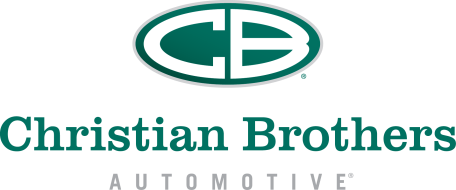 Matt Diaz No Limit Agency                                                                           	312.526.3996Matt@nolimitagency.comFOR IMMEDIATE RELEASEChristian Brothers Automotive Brings Honest, Expert Repair Services to KatyPremier Auto Repair Franchise Expands into Texas, Makes Trustworthy Vehicle Repair Services a Reality for ResidentsHOUSTON – Christian Brothers Automotive was founded more than 30 years ago with one simple idea in mind: to provide customers with auto repair services they could trust. The brand quickly found a following that is hungry for honest, genuine service and has enjoyed impressive growth ever since. From one location in 1982 to 100 in 2012, Christian Brothers Automotive is gearing up to reach the 200-store milestone by 2017.Katy is the brand’s next stop on this expansion journey, and Kevin and Katy Ham are taking the wheel to help vehicle owners experience the Christian Brothers Automotive nice difference. They will be opening at 1421 FM 1463 on April 22.The Hams are Houston natives and long time Christian Brothers customers. After holding several jobs in construction management, Kevin and Katy decided to pursue an opportunity with Christian Brothers and bring the family-based brand to Katy residents.Mark Carr, president and CEO of Christian Brothers Automotive, expressed his excitement at welcoming Kevin and Katy to the family.“Our customers know what to expect when they walk into a Christian Brothers Automotive, including a clean and comfortable waiting area, a friendly and attentive staff that is willing to go above the call of duty, and automotive technicians who understand our customers are the boss,” Carr said. “Christian Brothers Automotive has succeeded because we’ve transformed how people view the auto repair experience, and we know Kevin and Katy will carry on our commitment to superior service.”The cornerstone of Christian Brothers Automotive is quite simple: Treat others as you wish to be treated. By following this straightforward guideline, the franchise has garnered glowing reviews from consumers who once dreaded visiting a repair shop.Based on customer ratings of all Christian Brothers Automotive repair franchises, the vast majority of customers have expressed satisfaction with everything from ease of scheduling appointments and receiving friendly service to the cleanliness of the locations and quality of work performed. It’s why 98 percent of customers said they would return to a Christian Brothers Automotive facility in the future, and why 97 percent said they would recommend a facility to a friend.“No matter who you are, you should expect to be treated fairly when you bring your vehicle into a shop,” Carr said. “It’s a simple thing, but an important thing, and we’re thrilled to be able to share our dedication to customer service and trustworthy repair work with the good people of Katy.”About Christian Brothers Automotive Christian Brothers Automotive is one of the nation’s leading automotive service and repair franchise systems, with more than 135 locations open and an additional 35 under development in 18 states, including Alabama, Arizona, Arkansas, Colorado, Florida, Georgia, Indiana, Kansas, Louisiana, Michigan, Mississippi, Missouri, Nebraska, North Carolina, Oklahoma, South Carolina, Tennessee, and Texas. Mark Carr, president and CEO, opened the first location in Houston, Texas in 1982. The store’s main principle was to run an automotive repair facility based on honesty, integrity, reliability and exceptional customer service, which is still the core philosophy of Christian Brothers Automotive today. Christian Brothers Automotive began selling franchises in 1996 and continues to grow at a pace of 15 to 20 stores annually. The company also continues to maintain a 100 percent success rate with its store operations, never having closed a location.